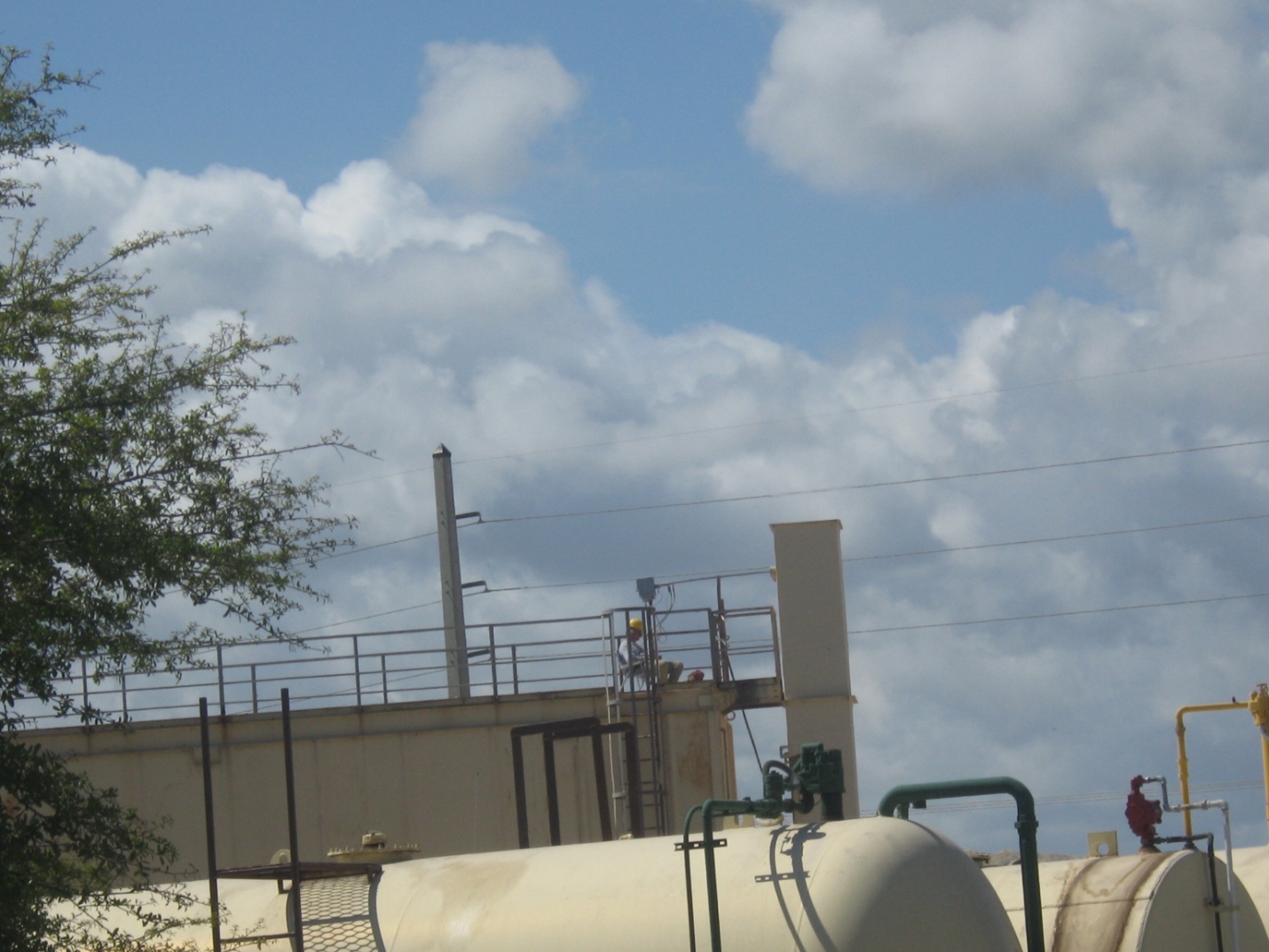 AIRS ID 0090122    Ranger Construction Valkaria.   Taken by G. Kuberski 03/18/09.  VE on stack was zero.  Stack test person is operating the stack test train.